Chuck Rich Properties Service Animal PolicyIn accordance with the Federal Fair Housing Act applicants and tenants with disabilities will be provided with “reasonable accommodations” in relation to requests for exceptions to our Pet Policy and Pet Fees for service animals.Requests for exceptions: - Must be made in writing. - Must state specific exceptions being requested. - Must include a letter (on professional letterhead) from your healthcare or mental health provider answering the following questions:Is the person disabled as defined by fair housing laws?In the healthcare provider’s professional opinion, does the person need the requested accommodation related to a service animal? - Must include a statement from a licensed veterinarian with the following:Breed, age, size and weight of the service animal.Date and description of most recent vaccinations.If an exception is granted the applicant or tenant must sign a pet lease and abide by all other provisions of the pet lease not specifically exempted.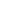 